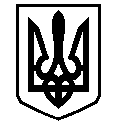 У К Р А Ї Н АВАСИЛІВСЬКА МІСЬКА РАДАЗАПОРІЗЬКОЇ ОБЛАСТІР О З П О Р Я Д Ж Е Н Н Яміського голови 02 березня   2020                                                                                                            №  18Про виділення паливно-мастильних матеріалів             Відповідно до ст. 42 Закону України «Про місцеве самоврядування в Україні,  ч. 2 ст. 19 Кодексу цивільного захисту України (зі змінами), Постанови Кабінету Міністрів України від 30 вересня 2015 р. № 775 «Про затвердження Порядку створення та використання матеріальних резервів для запобігання і ліквідації наслідків надзвичайних ситуацій», відповідно до Міської Програми нарощування  місцевого матеріального резерву для запобігання і ліквідації надзвичайних ситуацій на 2020-2022 роки, затвердженої рішенням п’ятдесят другої (позачергової) сесії Василівської міської ради Запорізької області  сьомого скликання від 19.12.2019 № 15, згідно Протоколу засідання місцевої комісії з питань техногенно-екологічної безпеки та надзвичайних ситуацій Василівської міської ради від 02.03.2020 № 1 та з метою ліквідації надзвичайної ситуації в місті, внаслідок виникнення аварійної ситуації на  водопровідній мережі по вул. Дніпровській, біля буд. №28 в м. Василівка,ЗОБОВЯЗУЮ:	1. Виділити Василівському ЕЦВВ КП «Облводоканал» ЗОР з місцевого матеріального резерву бензин марки А-92 в кількості 20 літрів та дизельне пальне в кількості 20 літрів для проведення аварійно – відновлювальних робіт .	2. Доручити начальнику Таврійського ЕЦВВ КП «Облводоканал» ЗОР Москоту О.М для запобігання виникнення надзвичайної ситуації провести аварійно – відновлювальні роботи на водопровідній мережі біля буд. № 28 по вул. Дніпровській в м. Василівка.	3. Начальнику Таврійського ЕЦВВ КП «Облводоканал» ЗОР Москоту О.М. прозвітувати перед Василівською міською радою про цільове використання паливно-мастильних матеріалів.	4. Контроль за виконанням даного розпорядження покласти на місцеву комісію з питань техногенно-екологічної безпеки та надзвичайних ситуацій Василівської міської ради.  Міський голова                                                                                  Людмила ЦИБУЛЬНЯК